Kalendar školske godine 2022./2023.OŠ Ivana Gorana Kovačića Vrbovsko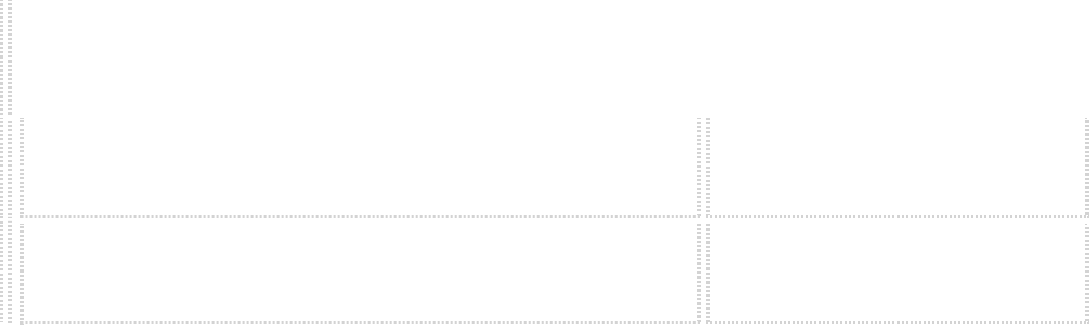 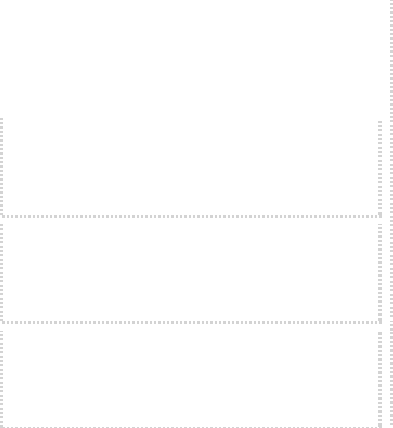 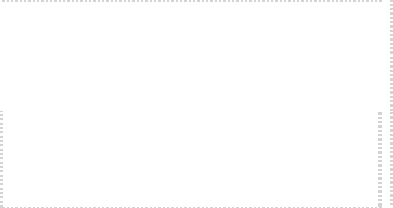 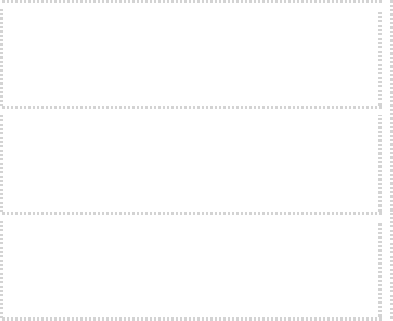 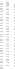 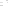 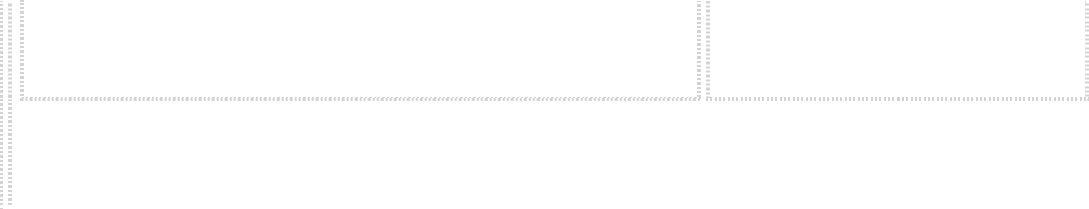 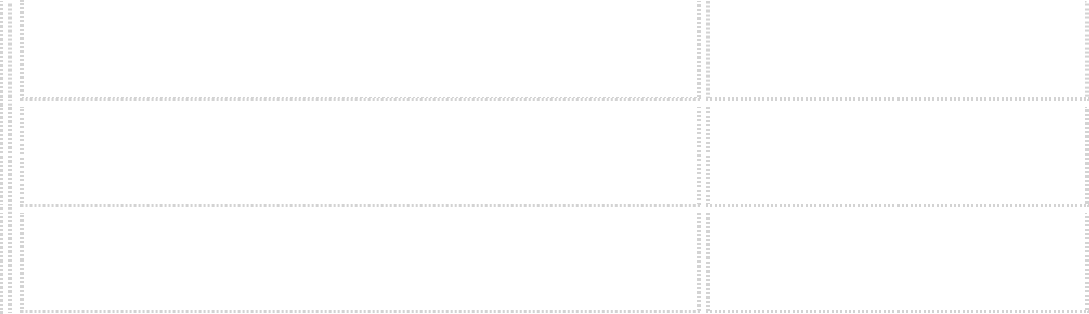 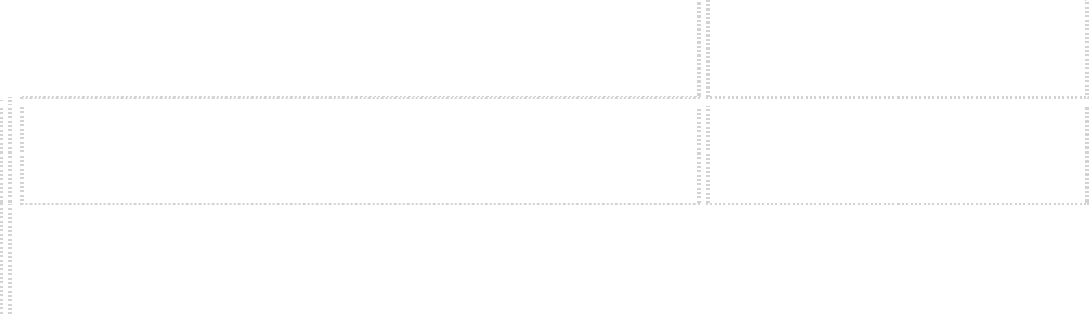 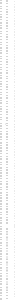 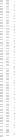 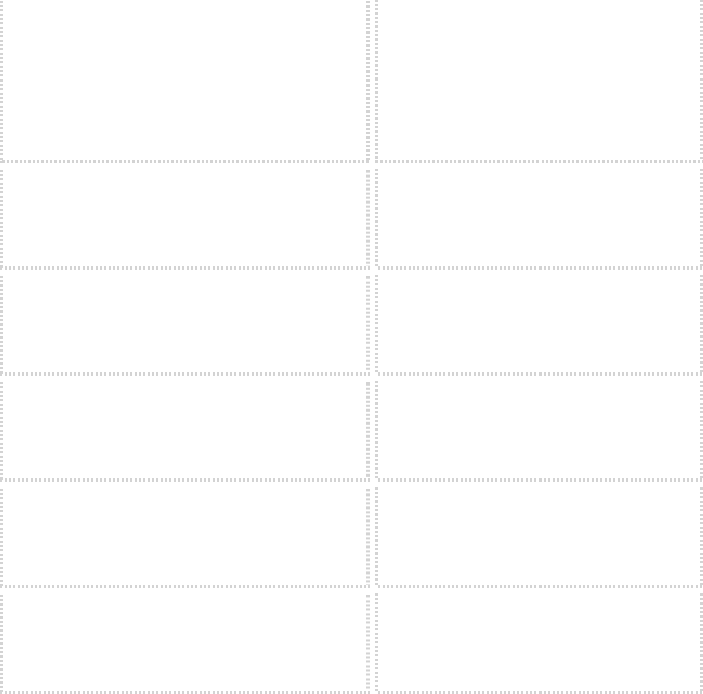 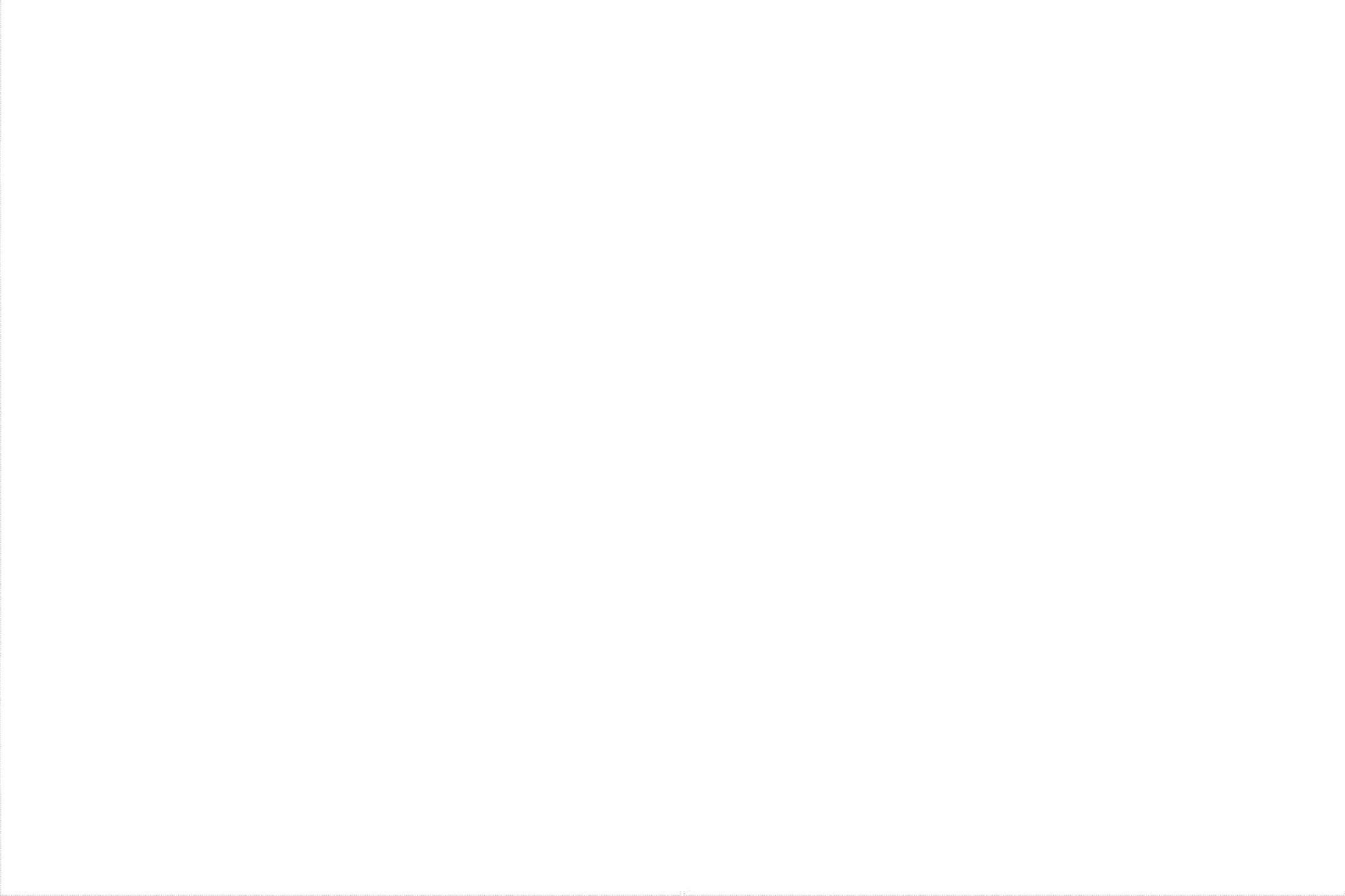 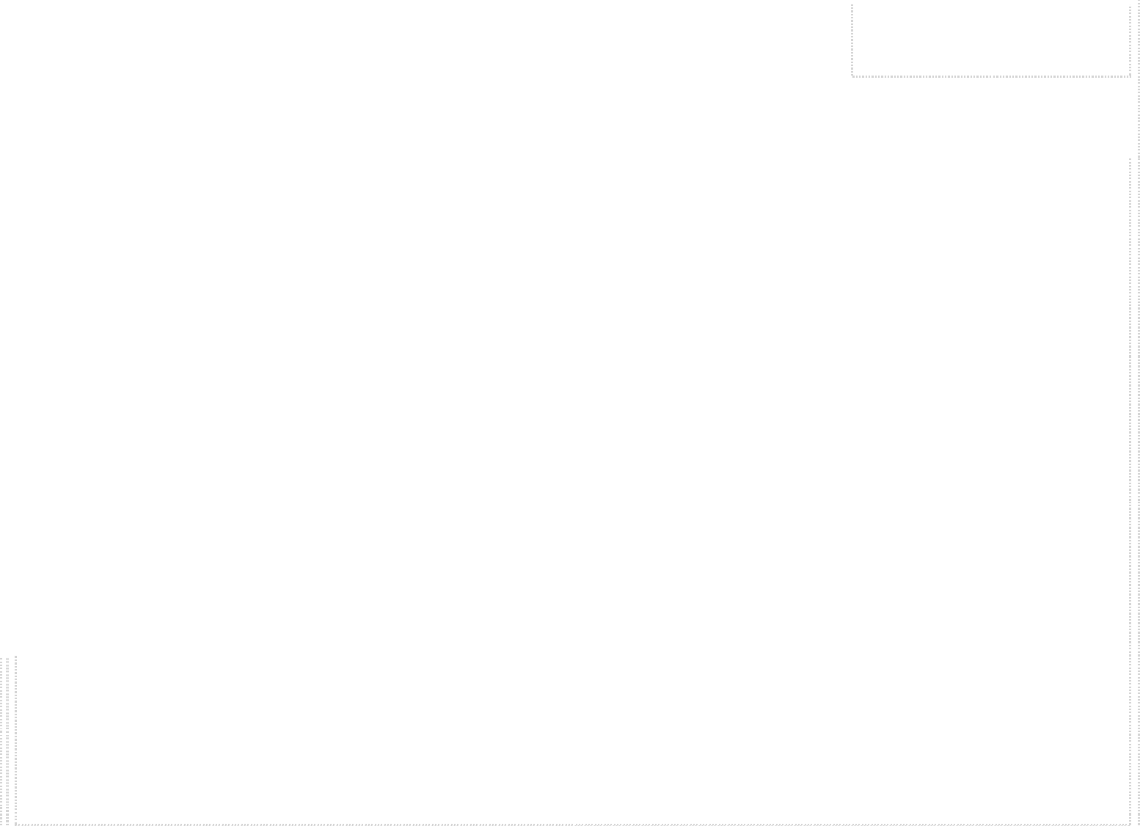 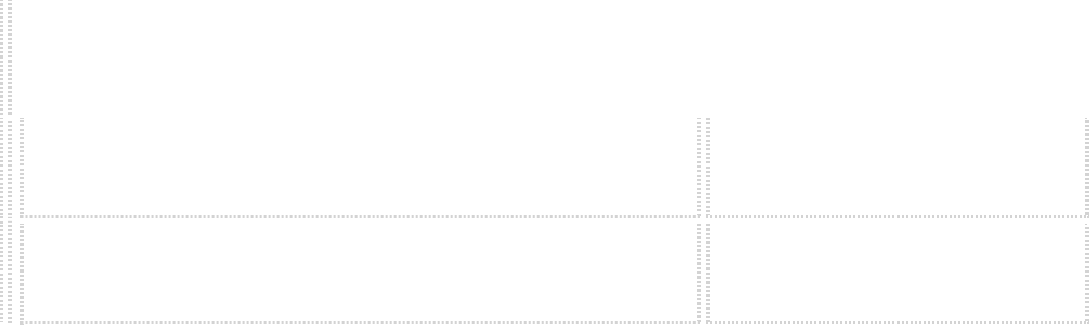 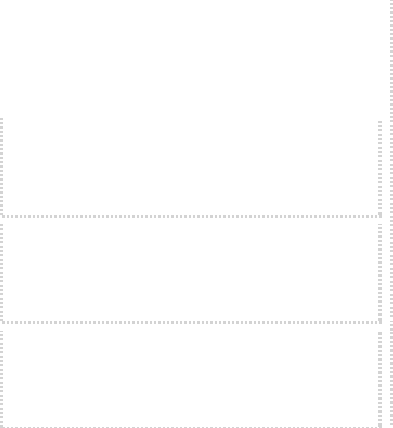 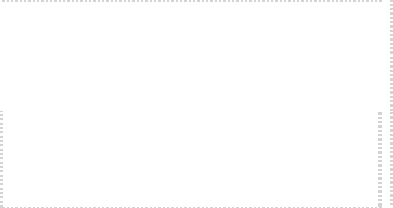 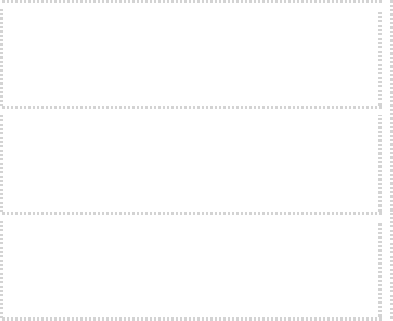 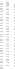 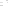 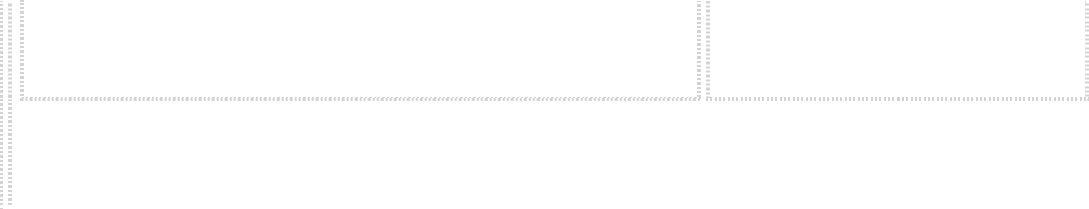 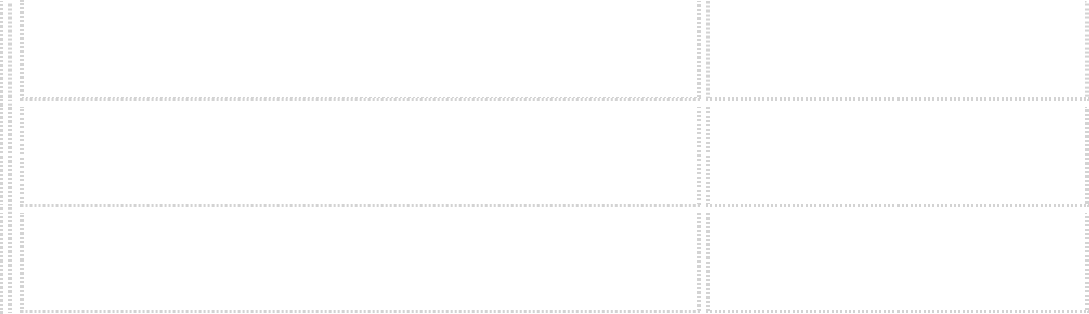 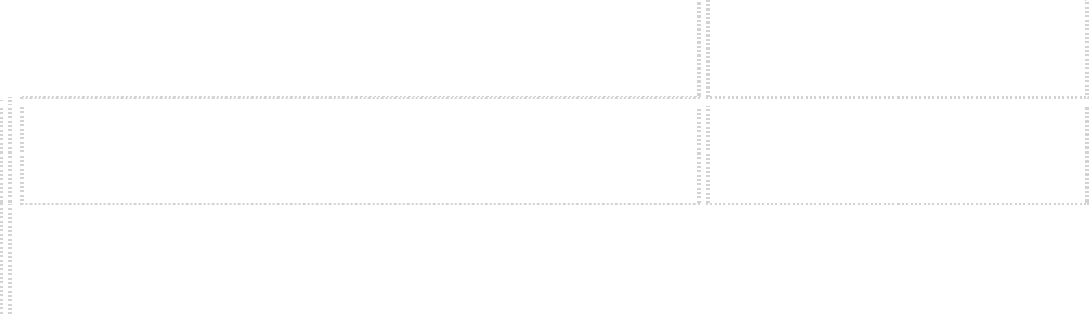 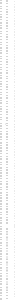 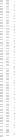 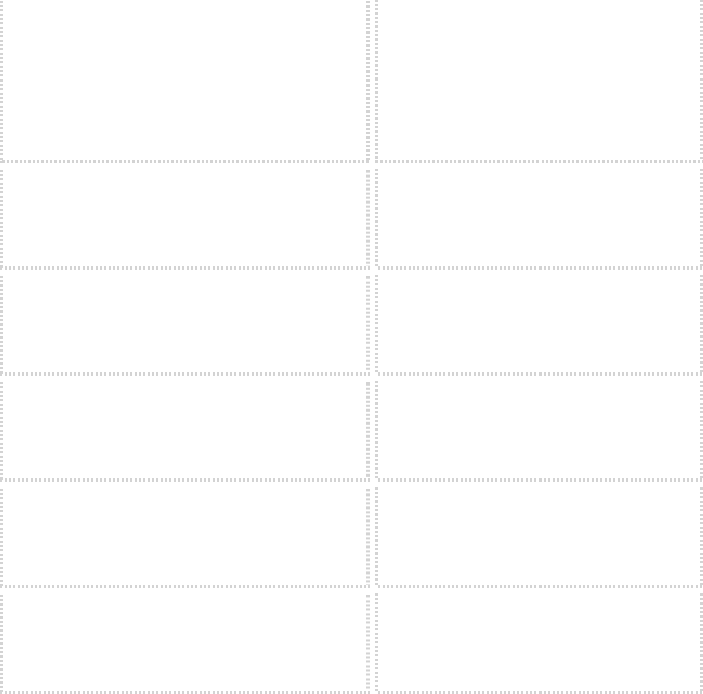 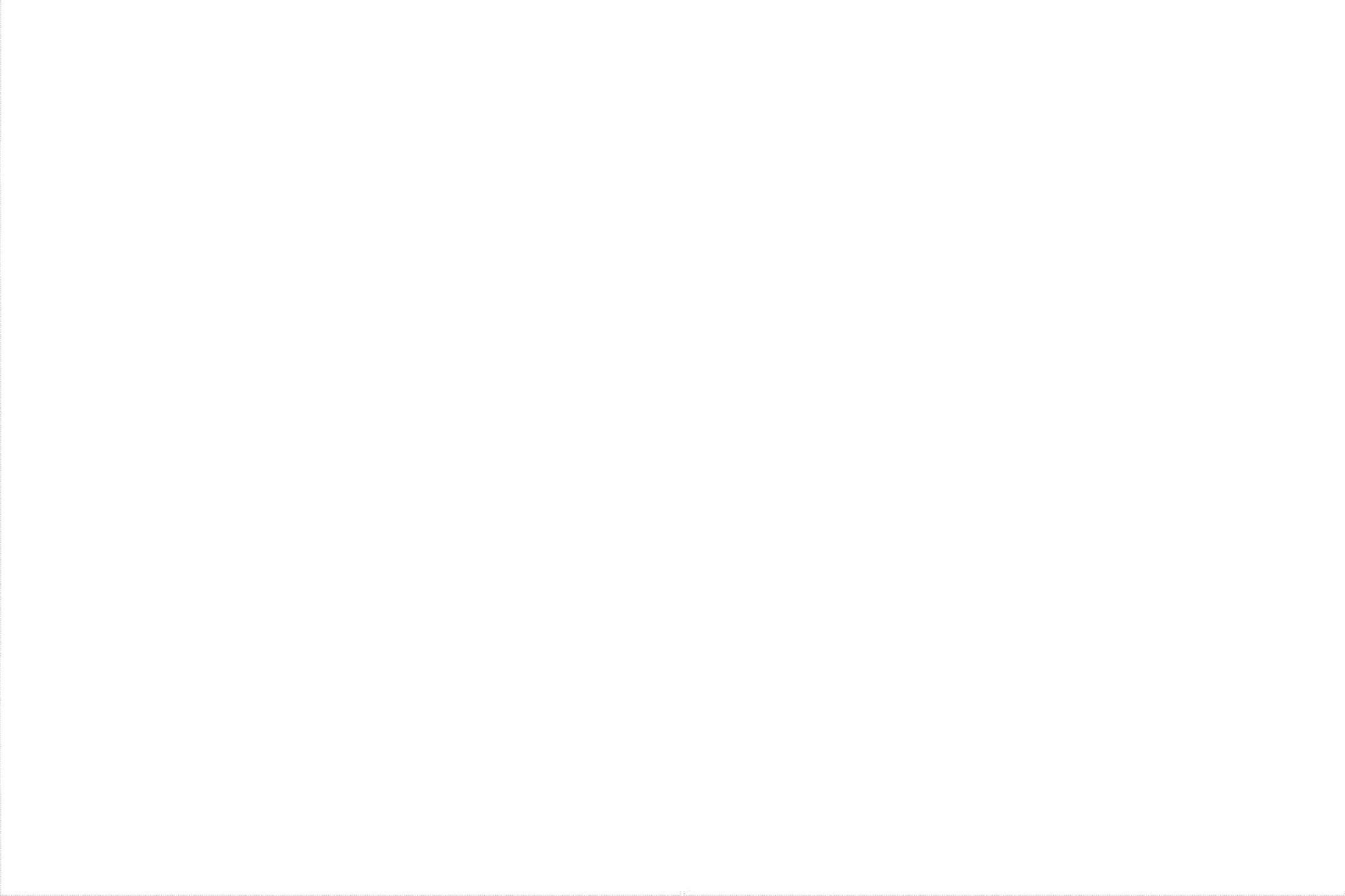 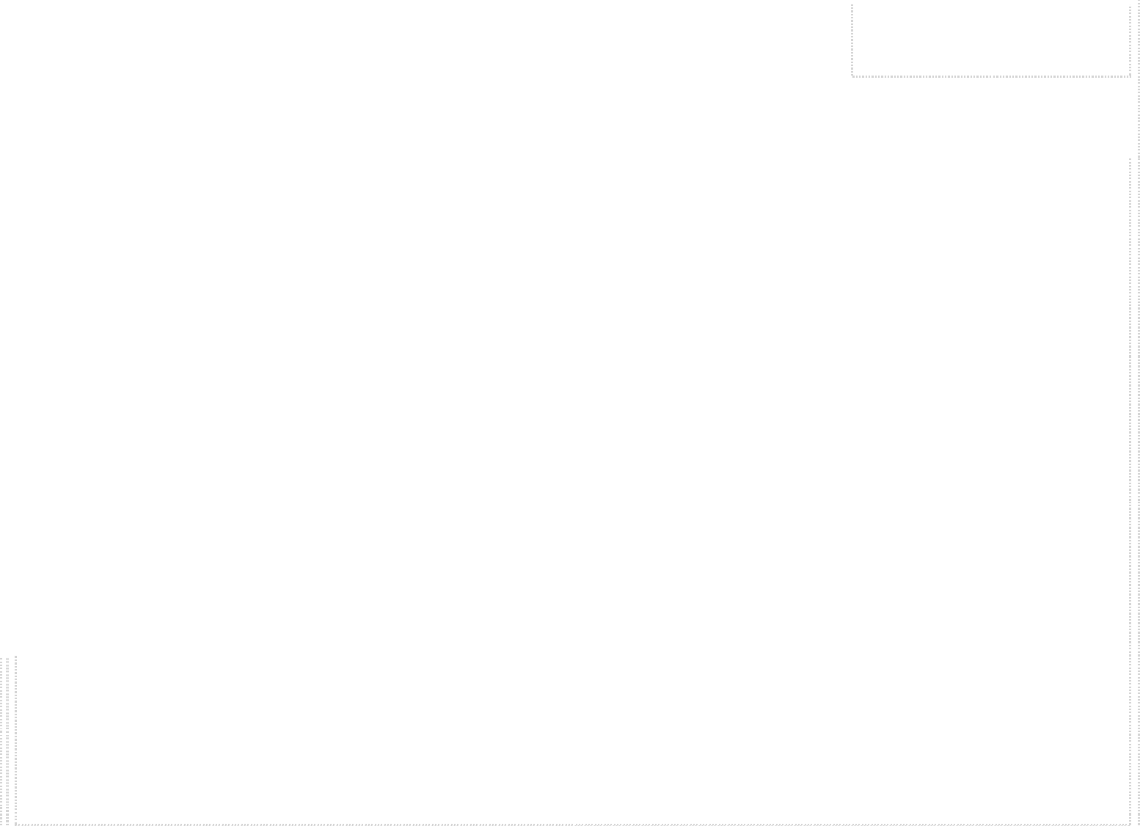 -	21. 6. 2023.I. polugodište:	5. 9. 2022.	-	23. 12. 2022.II. polugodište:	9. 1. 2023.	-	21. 6. 2023.Jesenski odmor učenika:	31. 10. 2022.	-	1. 11. 2022.1. zimski odmor učenika:	27. 12. 2022.	-	5. 1. 2023.2. zimski odmor učenika:	20. 2. 2023.	-	24. 2. 2023.Proljetni odmor učenika:	14. 4. 2023.	-	22. 4. 2023.Ljetni odmor učenika:	23. 6. 2023.	-Broj radnih danaPonedjeljak:	35=17+18Utorak:	35=17+19Srijeda:	37=19+18Četvrtak:	35=19+16Petak:	35=18+17Ukupno:	178